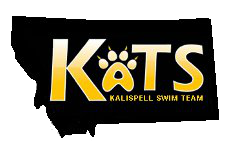 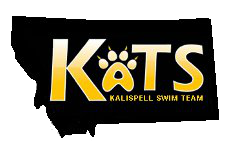 2016 DRIVE AND DIVE PENTATHLONHosted by Kalispell Aquatic Team SwimmingDecember 4, 2016Held under the Sanction of USA Swimming, Inc., issued by Montana Swimming, Inc.Sanction #1019. cc: katsboard@gmail.comKATSPO Box 11,Kalispell, MT 59903FACILITY:          	The meet will be held at the Summit Fitness Center located at 205	Sunnyview Lane off HWY 93 North, near the hospital in Kalispell, Montana. Please use the North Entrance.	The Summit is a state-of-the-art private fitness center. The pool is a regulation 25-yard six-lane pool with non-turbulent lane dividers and six place clock display showing event, heat, lane, place, and time. The Start end is 8’6” deep and the turn end is 3’9” deep. The competition course has been certified in accordance with 104.2.2C(4). The copy of such certification is on file with USA Swimming.	This is a partial closed deck meet; only athletes, certified coaches, USA officials, timers and meet management may be behind the blocks and in the timing area. Exception: One (1) parent of an 8 and under swimmer may be at the start area two (2) heats prior and one (1) heat after the swimmers event.	Timing will be by an automatic Colorado Timing System with touch pads on the start end and manual backup timers. All events will be timed finals.	There is seating available on deck for spectators and the adjacent tennis courts will be set up for swimmers, families, and spectators for seating/camping during the meet. 	The Summit is a private club with rules for all swimmers to follow. Please note especially that no one under the ages of 13 is allowed in the adult locker rooms. There are boys’ and girls’ locker rooms and family locker rooms available. We ask that the hot tub not be used until the end of each day. There will be no eating allowed in the pool area or on the lower level of the Summit. Beverages will be allowed on the pool deck in plastic or paper containers, absolutely no glass will be allowed.	Since this is a private club, only members are allowed to use the facilities. Check with The Summit at the front desk for the daily use fee for visiting adults who would like to work out during the meet.MEET FORMAT        	This is an open invitational, timed finals swim meet. Swimmers will be seeded according to submitted fastest yard times by age and gender.	Individual events will be swum as noted on the event list. 	The meet referee reserves the option to add breaks between events SAFETY                       	The Montana Swimming Safety guidelines are in effect for this meet and will be enforced. For circle swimming during warm-ups and cool downs, swimmers must enter the pool using a three-point entry. Coaches are advised to closely supervise their swimmers at all times.	NO running or horseplay will be tolerated. Each coach is responsible for informing the swimmers of the provisions of the safety code before attending the meet. No diving in the shallow end of the pool.	Absolutely no glass containers are allowed in the building. No cameras of any type are allowed in the dressing rooms and the restrooms. No area of the building should be considered secure. KATS and the Summit are not responsible for loss or damage of any items. Deck changing is prohibited.	A safety marshal will be on deck.RACING STARTS      	Any swimmer entered in the meet, unaccompanied by an USA Swimming member coach, must be certified by an USA Swimming member coach as being proficient in performing a racing start or must start each race from within the water. It is the responsibility of the swimmer or the swimmer’s legal guardian to ensure compliance with this requirement. Any swimmers who must start in the water shall be listed in a separate document returned with the entries.RULES                         	This meet will be conducted in accordance with the current USA Swimming and Montana Swimming Rules and Regulations.	Use of audio or visual recording devices, including a cell phone, is not permitted in changing areas, rest rooms or locker rooms.	Except where venue facilities require otherwise, changing into or out of swimsuits other than in locker rooms or other designated areas is not appropriate and is prohibited.	No glass containers, tobacco, or alcoholic beverages are allowed in the swimming venue.	The USA Swimming Code of Conduct and athlete protection provisions will be enforced.	All persons acting in any coaching capacity on deck must be currently registered coach members of USA Swimming or FINA equivalent.	Swimmer, official, and coach registration will be confirmed with Montana Swimming Registration Chairperson prior to the start of the meet.	This meet may be covered by the media, including photographs, video, web casting and other forms of obtaining images of athletes participating in the meet. Entry into the meet is acknowledgment and consent to this fact.ELIGIBILITY             	All swimmers must be currently registered athlete members of USA Swimming, Inc. or the FINA equivalent registration or US Masters Swimming. Swimmers must be registered with USAS/FINA/USMS by November 8. There will be no on deck USA Swimming registration available at this meet. Teams entering swimmers who are not currently registered USA Swimming athlete members may be fined $25 per swimmer by the Montana Swimming Registration Chair.	Age as of the first day of the meet shall determine the age group in which the swimmer must compete.SWIMMERS WITHDISABILITIES             KATS welcomes all swimmers with disabilities as described in the USA Swimming Rules and Regulations, Article 106, to compete at the meet. Disabled swimmers or their coaches are required to provide advance notice in writing to the meet referee and meet director to arrange for any needed accommodations including personal assistants required and/or registered service animals by the meet entry date. It is at the discretion of the meet referee to determine whether the needed accommodations can be met by the meet resources.ENTRIES                     	Entries should be submitted as follows:	1. Teams should e-mail entries to katsboard@gmail.com using Hy-Tek software by November 25, 2016.  Along with your meet entry file, include your team meet entry report (relay and individual entries) and team entry fee report from Team Manager (in PDF, word or rich text format). Do not include relay swimmer names with your relay entries. Entries may also be submitted using Team Unify software. 	Please e-mail all reports. Completed paperwork, signed waiver, team entry report must be received by no later than November 30th and entry fees must be received by December 3, 2016.		2. Individuals (not teams) without access to Hy-Tek or Team Unify 	software may use the Hy-Tek Lite entry software to enter or may e-	mail the entry data directly to the registrar by no later than November 	25, 2016. Hy-Tek Lite entry software may be downloaded for free 	from the Hy-Tek website. E-mail entries for individuals only will be 	accepted through 7:00 p.m. November 25, 2016 by emailing 				katsboard@gmail.com.		Entry fees must be received by December 3, 2016.		No text messages accepted for entries or entry questions.ENTRY LIMITS         	Each swimmer may swim a maximum five (5) individual events. Swimmers will be seeded on the basis of their submitted times. Entrants shall submit their fastest officially recorded times in either yards or converted meters. “No time” entries will be accepted.ENTRY VERIFICATIONAn email will be sent to the person submitting the entry confirming receipt of the entry within 48 hours of receipt.ENTRY DEADLINESAll entries and completed paperwork must be received byFriday, November 25, 2016. Entry fees are due by Saturday December 3, 2016. Mail to: KATS, PO Box 11, Kalispell, MT 59903.Late entries, if accepted, will be charged double the entry fees. There will be no refunds. Deck entries/changes for swimmers already entered in the meet will only be allowed at the discretion of the meet referee, will be charged double the entry fee, will be seeded as non- scoring (exhibition) swims, and are not eligible for awards.ENTRY FEES	An entry fee of $16.00 plus $3.00 per event will be charged for each swimmer competing in the meet.  Entry fees must accompany the entries in US dollars.	Please make checks payable to KATS. Entries will not be accepted without payment of entry fees and proper paperwork. Waivers must be signed. There will be no refunds.	Canadian Teams should use US Funds for payment of meet fees for swimmers.  SEEDING                    	Conforming time standard for this meet is yards. Swimmers will be seeded and swim from slowest to fastest unless otherwise indicated.	All non-conforming times will be seeded last in rank order. Swimmers should enter with their fastest officially recorded time in yards (or enter with a converted LCM or SCM time). No time (NT) entries will be accepted. Times will be seeded in yards. Swimmers will be seeded slowest to fastest in all events except as noted. Events will be swum girls and boys unless otherwise indicated.CHECK-IN:                   	There is no positive check in for events for the meet. SCRATCHES:             	Swimmers will be scratched at the blocks. Swimmers and their coaches are responsible for the swimmers being at the starting blocks before the start of their race. There will be no penalty for swimmers who fail to scratch from an event.SCORING                    	Times from all five events will be added together for each swimmer to determine a total time. Places will be determined from the swimmer’s total times. A disqualification in an event will add 30 seconds to the swimmer’s overall time.AWARDS                      	Awards will be awarded for the top three male and female athletes in each 	age group who complete all five events for the pentathlon. Awards will be determined based upon combined overall times for all five events.   Age groups: 8 	& Under; 9-10; 11-12; 13-14; 15-16; and 17& Over. 	A club representative should pick up the awards immediately following the conclusion of the meet.RESULTS:                     	Results will be posted to the Montana Swimming web site at http://www.mtswimming.com.  Results will also be available on Meet Mobile.WARM-UPS:                 	In accordance with USA Swimming guidelines, there will be a published warm-up procedure for all swimmers and coaches attending the meet. The meet marshal will ensure all teams, coaches, and swimmers follow all warm-up procedures. Meet Management reserves the right to change warm-up times according to the number of entries.	General Warm-ups will be held on Sunday December 4 beginning at 7:30 a.m.; with the first events starting at 8:35 a.m. KATS will have first warm-ups on Sunday.	Meet Management reserves the right to change warm-up times according to the number of entries.OFFICIALS/ TIMERS: 	To the extent possible, visiting teams are encouraged to have families participate as volunteer timers.	Volunteer lane timers are greatly appreciated and can sign up prior to the meet through the KATS website at www.Kalispellswimming.com.	Certified Officials from visiting clubs are welcome and essential for the success of the meet. Please email katsboard@gmail.com if you are willing to officiate. 	On deck training time will be available for those wishing to train as an official. Trainees should attend the pre-meet officials meetings daily and sign in. All officials on deck must be registered and certified with USA Swimming and the MT Swimming Registration Chair will verify registrations. Any official’s assistance will be greatly appreciated and will help to ensure a great meet for the swimmers.	The officials’ meeting will be Sunday beginning at 7:40 am.COACHES:              	The coaches meeting will be immediately after the conclusion of general warm-ups on Sunday.	All coaches on deck must be registered and certified with USA Swimming or FINA equivalent. Coach registration will be verified with the MT Swimming Registration Chair.PROTESTS:             	All protests should be given to the meet referee.HOSPITALITY:       	There will be a hospitality area open to all coaches and officials.CONCESSIONS:     	The Summit Concessions is expected to be serving a variety of healthy foods for breakfast, lunch and snacks. SPECTATORS:           	Spectators may be seated in the spectator areas on the bleachers on the pool deck and on the balcony above the start end of the pool. As previously stated meet management requests only timers, officials, coaches, swimmers and parents of 8&U swimmers may be behind the blocks. We want all swimmers to have an enjoyable meet, but it can be difficult for athletes to get to their starting block if too many people are in the way.KATS 2016 Drive and Dive Pentathlon Event ListSUNDAY’S EVENTSGIRLS                                                      BOYS1	11 & Over 	200 Free		2	11 & Over 	200 Free3	10 & Under	100 Free		4	10 & Under 	100 Free5	13 & Over	100 Back		6	13 & Over 	100 Back7	12 & Under	50 Back		8	12 & Under	50 Back9	13 & Over	100 Breast		10	13 & Over 	100 Breast11	12 & Under	50 Breast		12	12 & Under 	50 Breast			13	13 & Over	100 Fly		14	13 & Over 	100 Fly15	12 & Under	50 Fly			16	12 & Under 	50 Fly17	13 & Over	200 IM			18	13 & Over 	200 IM19 	12 & Under	100 IM			20	12 & Under 	100 IM2016 KATS Drive and Dive Pentathlon Meet Entry Fee Summary and Waiver/Release FormComplete and email or mail this form along with entry fees to (checks payable to KATS):Mail this form and your entries to Ryan Dye at KATS, PO Box 11, Kalispell, MT 59903 or e-mail toKatsboard@gmail.com.Acknowledgement and Liability Release:Undersigned coach, the team or I representative, verify that all of the swimmers and coaches listed on the enclosed entry are registered with USA Swimming. Swimmer and coach registration will be verified. I acknowledge that I am familiar with the Safety Rules of USA Swimming, Inc. and Montana Swimming, Inc. regarding warm-up procedures and meet safety guidelines, and that I shall be responsible for the compliance of my swimmers with those rules during this meet.  KATS, The Summit, Montana Swimming, Inc., and USA Swimming, Inc., their agents, employees, and coaches shall be held free and harmless from any and all liabilities or claims for damages arising by reason of illness or injury to anyone during the conduct of this meet. I also acknowledge that by entering this meet, I am granting permission for the names of any or all of my team’s swimmers to be published on the internet in the form of Psych Sheets, Meet Results, or any other documents associated with the running of this meet. This meet may be covered by the media, including photographs, video, web casting and other forms of obtaining images of athletes participating in the meet. Entry into the meet is acknowledgment and consent to this fact.We hereby submit our team’s entry sheets and fees for your upcoming meet and verify that the above named coaches will be in attendance. These coaches are current in all the requirements set forth by USA Swimming;Red Cross Safety Training for Swim Coaches or Lifeguard Training, First Aid and CPR.SIGNATURE (Coach or Club Representative) ________________________________________________________________________________________                                                                CLUB TITLE                                                                                                                                   DATEMeet RefereeMeet DirectorMeet RegistrarMerle Gunderson       Tarrin Reed     Ryan Dyemtgunders@outlook.comcom       505-717-5159       tarrinreed@me.com    406-471-5228    ryan.dye@gmail.comMake checks payable to KATS in US dollars; All fees are non-refundableMake checks payable to KATS in US dollars; All fees are non-refundableIndividual Event$3.00 per eventSwimmer Surcharge$16.00 per swimmerTeam NameClub CodeCoachCoach PhoneCoach EmailTeam AddressItem:Cost: Swimmer/EventTotal: TeamIndividual Entries$3.00/eventSwimmer Surcharge$16.00/swimmerTotal Meet Fees:$